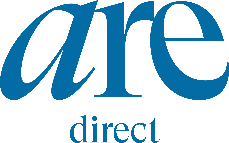 PARTWORKS WEEKLY DELIVERY UPDATE – ON SALE 05 JAN 2023You have received this notification as your store ranges one or more of the following Partwork Titles.This is to keep you informed of any changes to these titles so that you can pass on this information to your customers.Please note that if one issue of a collection has not yet been supplied, then we will send the next available issue. Therefore, some titles will be distributed ‘out of sequence’ and we will backfill the missing issues as soon as we receive the stock.Precious Rocks (Series has ended in NZ)This series ended for retail in NZ at issue 57.As this series has now come to an end, if you are missing any issues or parts you must contact us asap to follow up on these so we can supply you.Delorean (Series has ended in NZ)As this series has now come to an end, if you are missing any issues or parts you must contact us asap to follow up on these so we can supply you.DC Comics Graphic Novel (Series has ended in NZ)This series has now finished in NZ.Skipped issue 105 is out of stock and we are unable to supply this issue.  Doctor Who - The Complete History (Series has ended in NZ)This series has now finished in NZ.Skipped issues 61, 64,65 & 75 are out of stock and we are unable to supply these issues.  Formula 1 Car Collection (Series has ended in NZ) There is no issue in today’s despatch.This series has now ended in NZ.#59 was the last retail issue in this series.We do have limited stock of issues 61 to 70 available to be back ordered in place of #60. Marvel Graphic Novel (O/S Fortnightly) In today’s despatch you have received issue 241. Customers are still waiting to receive skipped issues 145, 204 & 214. This series has been extended to 280 issues.Marvel Movie Figurines (Series has ended in NZ) As this series has now come to an end, if you are missing any issues you must contact us asap to follow up on these so we can supply you.Warhammer (Series has ended in NZ)This series has now ended in NZ.